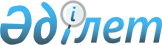 О внесении изменений в решение Аральского районного маслихата от 24 декабря 2015 года № 273 "Об утверждении Правил оказания социальной помощи, установления размеров и определения перечня отдельных категорий нуждающихся граждан"
					
			Утративший силу
			
			
		
					Решение Аральского районного маслихата Кызылординской области от 03 августа 2016 года № 32. Зарегистрировано Департаментом юстиции Кызылординской области 23 августа 2016 года № 5585. Утратило силу решением Аральского районного маслихата Кызылординской области от 21 декабря 2016 года № 60      Внеочередная шестая сессия

      Сноска. Утратило силу решением Аральского районного маслихата Кызылординской области от 21.12.2016 № 60 (вводится в действие по истечении десяти календарных дней после дня первого официального опубликования).

      В соответствии с Законом Республики Казахстан от 23 января 2001 года "О местном государственном управлении и самоуправлении в Республике Казахстан", Законом Республики Казахстан от 28 апреля 1995 года "О льготах и социальной защите участников, инвалидов Великой Отечественной войны и лиц, приравненных к ним" и постановлением Правительства Республики Казахстан от 21 мая 2013 года № 504 "Об утверждении Типовых правил оказания социальной помощи, установления размеров и определения перечня отдельных категорий нуждающихся граждан" Аральский районный маслихат РЕШИЛ:

      1. Внести в решение Аральского районного маслихата от 24 декабря 2015 года № 273 "Об утверждении Правил оказания социальной помощи, установления размеров и определения перечня отдельных категорий нуждающихся граждан" (зарегистрировано в Реестре государственной регистрации нормативных правовых актов за номером 5304 от 19 января 2016 года, опубликовано в газете "Толқын" от 19 января 2016 года) следующие изменения:

      в Правилах оказания социальной помощи, установления размеров и определения перечня отдельных категорий нуждающихся граждан, утвержденных указанным решением:

      подпункт 13) пункта 3 изложить в новой редакции:

      "13) уполномоченная организация – Аральское районное отделение департамента "Межведомственный расчетный центр социальных выплат" - филиала некоммерческого акционерного общества "Государственная корпорация "Правительство для граждан" по Кызылординской области.";

      пункт 16 изложить в новой редакции:

      "16. Социальная помощь для оплаты обучения назначается молодежи района, студентам из числа социально уязвимых слоев населения, обучающихся по востребованным в регионе специальностям по очной форме после средного образования для получения академической степени "Бакалавр", по профессиональной учебной программе послевузовского образования, направленные на подготовку научных и педагогических кадров для получения академической степени "Магистр" и для подготовки медицинских кадров в резидентуре в организациях медицинского образования и науки Республики Казахстан.".

      2. Настоящее решение вводится в действие по истечении десяти календарных дней после дня первого официального опубликования.


					© 2012. РГП на ПХВ «Институт законодательства и правовой информации Республики Казахстан» Министерства юстиции Республики Казахстан
				
      Председатель внеочередной

Секретарь Аральского

      шестой сессии Аральского

районного маслихата

      районного маслихата

      К. Аяпов

Д. Мадинов

      СОГЛАСОВАНО:

      Руководитель государственного

      учреждения "Управление координации

      занятости и социальных программ

      Кызылординской области"

      ____________ Дельмуханов М.

      "03" августа 2016 года
